ГЕРОИЗМ АРХИЕПИСКОПА ЛУКИ КРЫМСКОГО КАК СИМВОЛ БЕССМЕРТИЯ ДУХОВНОГО ПОДВИГА ПЕРЕСВЕТАРоссийская ФедерацияХанты-Мансийский автономный округ-ЮГРАгород СургутАвтор: Морыкот Мария Юрьевна,муниципальное бюджетное общеобразовательное учреждение лицей имени генерал-майора Хисматулина В.И.11 классНаучный руководитель: Стерхов Алексей Алексеевич,кандидат педагогических наук, профессор Российской академииестествознания, Почётный работник воспитания и просвещения РФ, Заслуженный работник науки и образования РАЕ,учитель высшей категории, методист высшей категории, эксперт Всероссийского экспертного педагогического советаМинистерства просвещения РФ от ХМАО - ЮгрыСургут, 2024ГЕРОИЗМ АРХИЕПИСКОПА ЛУКИ КРЫМСКОГО КАК СИМВОЛ БЕССМЕРТИЯ ДУХОВНОГО ПОДВИГА ПЕРЕСВЕТАРоссийская ФедерацияХанты-Мансийский автономный округ-ЮГРАгород СургутМБОУ лицей имени генерал-майора Хисматулина В.И.Морыкот Мария Юрьевна, 11 классОглавлениеВВЕДЕНИЕ................................................................................................................................... 31. Духовный подвиг Пересвета: его истоки, сущность, значение для Куликовской битвы и всей российской истории……………………………..…………………………………………62. Духовный подвиг архиепископа Луки Крымского (В.Ф. Войно-Ясенецкого) и его значение в победе советского народа в Великой Отечественной войне……………...…….83. Воин-монах как культурно-философский архетип и его роль в воспитании подрастающего поколения в рамках традиционной российской духовности…………………………………………………………...…………………….…....10ЗАКЛЮЧЕНИЕ........................................................................................................................... 12БИБЛИОГРАФИЧЕСКИЙ СПИСОК……………………………............................................13ПРИЛОЖЕНИЯ .…………………….……………………………..……………….…….……14ГЕРОИЗМ АРХИЕПИСКОПА ЛУКИ КРЫМСКОГО КАК СИМВОЛ БЕССМЕРТИЯ ДУХОВНОГО ПОДВИГА ПЕРЕСВЕТАРоссийская ФедерацияХанты-Мансийский автономный округ-ЮГРАгород СургутМБОУ лицей имени генерал-майора Хисматулина В.И.Морыкот Мария Юрьевна, 11 классАннотацияЦель данной работы: показать значение духовного подвига в сохранении российской государственности, традиционной культуры и воспитании современного гражданина нашей страны на примере героизма Пересвета и архиепископа Луки.Проведенное исследование позволило нам прийти к выводам, что духовный подвиг Пересвета заложил основы культурно-философского архетипа «воин-монах», память об этом подвиге сохраняется в сердцах каждого последующего поколения, а образец жертвенного служения Родине как высшего проявления патриотизма, продемонстрированный иноком Пересветом в начале Куликовской битвы, пронесся сквозным примером через всю историю Отечества, вдохновляя новые поколения воинов на победы над новыми врагами нашей великой страны.ВВЕДЕНИЕАктуальность. В настоящее время Россия переживает сложное время, полное испытаний, связанных с агрессивной культурной экспансией Запада в отечественное социокультурное пространство. Не сумев добиться развала российской экономики, не спровоцировав в итоге, несмотря на многочисленные попытки реализации отработанной на других странах СНГ схемы «цветной революции», дестабилизации политической системы нашей страны, западный мир пытается подорвать традиционные ценности российской государственности. И данная экспансия нацелена, прежде всего, на самую уязвимую в духовном плане часть общества – молодёжь, поскольку мировоззренческие ценности подрастающего поколения находятся в стадии формирования, и не обладают чертами неизменной устойчивости в течение школьной жизни. И одной из важнейших воспитательных задач современной школы в условиях перманентной борьбы за умы и сердца молодёжи является формирование устойчивой духовно-нравственной культуры обучающихся. Современная педагогика, опираясь на историю, философию и культурологию, должна добиться того, чтобы в сознании молодёжи материальные ценности ни в коем случае не доминировали над духовными, чтобы сложились истинные представления ο чести, долге, гражданской ответственности, любви к Родине на примере духовных подвигов наших предков, навсегда вписанных в отечественную историю.Актуальность проблемы духовно-нравственного воспитания связана ещё и с тем, что в современном мире подросток окружен множеством источников информации (интернет, СМИ и т.д.), которые могут оказать как созидательное, так и деструктивное влияние на личность, которые ежедневно обрушиваются на его формирующуюся сферу нравственности. И наше исследование призвано защитить подрастающее поколение от негативного влияния, способствуя формированию традиционной духовности и нравственности на основе исторических ценностей российского народа.Объект исследования: духовное наследие героев ратных полей в отечественной истории. Предмет исследования: духовный подвиг воина-монаха на примере Пересвета и архиепископа Луки и их вклад в формирование духовно-нравственной культуры молодежи современного общества.Цель: показать значение духовного подвига в сохранении российской государственности, традиционной культуры и воспитании современного гражданина нашей страны на примере героизма Пересвета и архиепископа Луки.Задачи:1. Проанализировать духовные основы и сущность подвига Пересвета, выявить его значение в победе на Куликовом поле и для истории России в целом.2. Рассмотреть значение духовного подвига архиепископа Луки Крымского для Победы советского народа в Великой Отечественной войне.3. Сформулировать научные основы культурно-философского архетипа «воин-монах» и выявить его роль в воспитании подрастающего поколения в рамках традиционной российской духовности.Гипотеза: Пересвет и архиепископ Лука являются воплощением культурно-философского архетипа «воин-монах», являющегося духовной сущностью традиционной российской культуры и фундаментом духовно-нравственного воспитания подрастающего поколения.Методы: методологическую основу исследования составляет, во-первых, ряд общенаучных методов познания: общелогические (анализ, индукция) и теоретические (гипотетический, исторический, системный методы, обобщение) методы; во-вторых, группа конкретно-исторических методов (идеографический, проблемно-хронологический, диахронный, сравнительно-исторический).Научная новизна: обобщение и систематизация духовных подвигов воинов-монахов в диахронном срезе, выявление сущности духовных подвигов, введение в историческую и философскую науку понятия воина-монаха как культурно-философского архетипа, направленного на воспитание подрастающего поколения в рамках традиционной духовно-нравственной культуры многонационального российского народа.Практическая значимость обусловлена возможностью использовать материалы настоящего исследования в качестве дополнительного материала на уроках истории России, так и в рамках изучения предметов «Социокультурные истоки», «Основы религиозных культур и светской этики» и «Основы духовно-нравственной культуры народов России», а также на внеклассных и внеурочных мероприятиях духовно-нравственного и гражданственно-патриотического направлений. Кроме того, материалы данного исследования можно применить при написании научных работ по философии и культурологии в процессе обучения в вузе.1. Духовный подвиг Пересвета: его истоки, сущность, значение для Куликовской битвы и всей российской историиВ миру Пересвет был брянским боярином, опытным ратником, принял монашеский постриг с именем Александр. Его юность прошла в трудах и молитвах, в закалке суровой школой жизни. Его воспитывали в соответствии с законом Божьим, прививая беззаветную любовь к Родине и веру в ее святую миссию. Добровольно отстранившись от мирской суеты, все последующее время он проводил в молитвах и постах.Пересвет сыграл ключевую роль в Куликовской битве [2]. За героический подвиг инок был причислен к лику святых, а память о нем сохранилась в веках, хотя сама биография героя почти неизвестна и овеяна мифами. Монах Пересвет был отправлен преподобным Сергием Радонежским в русское войско, шедшее на Куликово поле, в качестве духовной скрепы, как видимое свидетельство благословения Радонежского игумена, ниспосланного им великому князю Димитрию и всем русским витязям. Он по праву прослыл в народе воином, наделенным смелостью и отвагой, за многочисленные ратные подвиги почитался истинным богатырем. Игумен Сергий облачил монаха в схиму вместо воинских доспехов и изрёк: «Вот оружие нетленное, да служит оно тебе вместо шлема». Таким образом, вновь удостоился богатырь-инок чести Отчизне мечом и молитвой.Сразу перед началом Куликовской битвы золотоордынский батыр Челубей вызвал, согласно древней традиции, на поединок добровольца из наших воинов: этот поединок должен был открыть сражение на Куликовом поле. Несомненно, подобный вызов ордынского силача породил среди  русских воинов, так как, на первый взгляд, ему не нашлось достойного по силам противника [5]. И в эту минуту Пересвет осознает, что молчание в ответ на вызов вражеского поединщика  грозит крушением морального духа русской рати. Дабы не допустить этого, он осознанно вступает в поединок, зная, что погибнет. В отличие от Челубея, Пересвет на бой выходит только в одной схиме, подаренной Сергием Радонежским.  Пересвет уже отдал свой долг родине, и в старости стал монахом. Но его духовная позиция такова, что долг Родине вечен и не зависит от возраста или былых заслуг, поэтому он вновь выбирает путь воина, и, казалось бы, внешне нарушает канонические правила православного монашества, запрещающие иноку браться за оружие. Хотя общеизвестным является факт, что православные священники и особенно монахи не имели в руках оружия, а если и принимали участие   сражениях, то вооруженные только крестом. Здесь мы можем отчетливо увидеть его жизненные ступени: воин, монах, монах-воин. Защищаемый крестом и схимой, Пересвет победил и с честью пал, доехав до соратников в седле своего коня.  Вдохновленные чудесной победой и подвижническим самопожертвованием Пересвета, русские витязи с победным кличем двинулись на неприятеля. Противники схлестнулись в яростной схватке. Ордынцы превосходили числом, но Дмитрий оставил в засаде особый полк под началом князя В.А. Серпуховского и старого воеводы Дмитрия Боброка-Волынца. В переломный момент именно этот полк и нанес решающий удар в тыл ордынцам. Под ударами русских сабель враг дрогнул, обратился в паническое бегство и в итоге был почти полностью перебит. Разгром Орды в битве на Куликовом поле явился отправной точкой начала освобождения Руси от ига. На этом пути будут еще победы и поражения, подвиги и предательства, спады и подъемы. Однако, именно Куликовская битва справедливо считается исторической отправной точкой, с которой, после целых веков усобиц и разъединения, сдвинулось с места нелегкое восхождение Русского мира к своим историческим высотам. И данный тезис не вызывает сомнения. Куликовская битва занимает важное место и в укреплении православной веры на Руси.В том великом сражении была принята и ещё одна мученическая смерть, исполненная героизма. Московский боярин Михаил Андреевич Бренок поменялся своими одеждами с Дмитрием Донским и принял на себя всю ярость татарского воинства, стремившегося уничтожить главного русского воеводу и вдохновителя русского войска. Воин-монах Пересвет показывает, что русичи идут на правое дело и с ними Бог, тем самым начинает цепочку подвигов Куликовской битвы – Дмитрий Донской, боярин Михаил Бренок, засадный полк. Минуло уже несколько столетий со дня Куликовской битвы, но память о ней до сих пор жива в умах нашего народа. Патриотический подъём, вспыхнувший во время Куликовской битвы, промчался сквозь всю нашу историю, неизменно вдохновляя русских ратников на победы над всё новыми и новыми врагами нашей Родины.Каждому из нас следует хотя бы на миг погрузиться на уровне генетической памяти в то тревожное, но и славное время. Ведь герои Куликовской битвы нам не чужие. Это наши великие предки, чей дух теплится в наших иногда остывающих сердцах. Этот дух настойчиво взывает к возрождению, особенно сейчас, в условиях бескомпромиссной борьбы нашей Родины с поднявшим голову неонацизмом. Понятия «монах» и «воин» - далеко не антиподы, это оборотные стороны одной медали, двуединый взаимосвязанный образа служения людям и Богу. И сейчас воины продолжают свое служение, молитвенно предстоя в небесных обителях за землю Русскую и народ православный.2. Духовный подвиг архиепископа Луки Крымского (В.Ф. Войно-Ясенецкого) и его значение в победе советского народа в Великой Отечественной войнеПодвиг святителя Луки, никогда не отступавшего от Веры Христовой, своих принципов и убеждений, жертвовавшего собой ради других, может служить светлым примером и в наши дни.После окончания медицинского факультета Киевского университета с отличием Валентину предлагают место на кафедре анатомии, однако, к удивлению сокурсников и преподавателей, он изъявил желание стать земским врачом [3]. Удивительно, но с каждым больным он поддерживал дружеские отношения, каждого помнил в лицо, знал фамилию, держал в памяти подробности операции и послеоперационного периода, всегда связывал выздоровление с обращением к Богу, учил больных у Бога просить исцеления. Он неизменно следовал своему принципу: «Для хирурга не должно быть «случая», а только живой страдающий человек».Валентин Феликсович всеми силами стремился помочь им как врач, используя свои знания и талант хирурга, а также пытался понять их, разделить их скорби, принять, насколько это возможно, участие в их жизни. Он следовал не только клятве Гиппократа, но и евангельской заповеди «Возлюби ближнего своего, как самого себя». После смерти супруги, которую он любил до глубины души, принял сан священника, а еще через два года – монашеский постриг, с именем Лука. С этих самых пор он приходил и в университет, и в операционную в рясе и с крестом на груди. Перед каждой операцией он крестился и осенял крестным знамением и пациента, и персонал, невзирая на их религиозные убеждения. Так, однажды он перекрестил пациента-татарина, исповедовавшего ислам, аргументируя это тем, что Бог един. Кроме того, он завесил операционную иконами и стал молиться перед началом каждой операции. На пересылке, в ссылке, в тяжелейших условиях, архиепископ Лука продолжал делать операции, изучать и систематизировать полученные данные. В операционной проводил много времени, выполняя уникальные по тем временам операции, доводя себя до нервного истощения. Врачом        В.Ф. Войно-Ясенецким проведено несколько редких и для тех времен, и по современным меркам неврологических операций, процесс которых до сих пор не изучен.Церкви были закрыты, и утро каждого дня Владыка молился на лесной поляне, поставив складную икону на пенечек. Тяжелой скорбью отзывалась в душе Святителя невозможность бывать в храме. В Красноярске, городе с многотысячным населением, последнюю из множества церквей закрыли перед войной. Радости богослужения, по словам Владыки, были лишены в городе сотни, а может быть, и тысячи верующих. Рассказывают, что люди приносили ему много икон, и одна стена в дворницкой блестела от окладов и лампад.Когда началась Великая Отечественная война, никто не мог остаться в стороне, каждый старался внести максимальный вклад в Победу. В начале войны Святитель Лука находился в ссылке, именно в тот момент, когда его знания и опыт могли принести пользу многим раненым. Он начал писать письма во все инстанции с просьбой предоставить ему возможность помогать людям, потому что медицина составляла основу его жизни. Телеграмма на имя  главы государства, председателя Президиума Верховного Совета СССР М.И. Калинина выглядела следующим образом: «Я, епископ Лука, профессор Войно-Ясенецкий… являясь специалистом по гнойной хирургии, могу оказать помощь воинам в условиях фронта или тыла, там, где будет мне доверено. Прошу ссылку мою прервать и направить в госпиталь. По окончании войны готов вернуться в ссылку. Епископ Лука».Долгожданное разрешение пришло. Профессор медицины был переведен в Красноярск в качестве консультанта в различных госпиталях, насчитывающих более 10 тысяч больничных коек. Плоды его научно-исследовательской работы получили достойное признание в научном мире и в медицинском братстве. При этом, имея ум глубокого исследователя, архиепископ Лука никогда не противопоставлял религию и науку. В трактате «Дух, душа и тело», начатом святителем еще в 20-х годах прошлого столетия, будучи прекрасным хирургом, он рассуждал о введённом им понятии христианской антропологии, с точки зрения которой человек есть единство трёх компонентов: духа, души и тела. Сердце детерминируется как орган общения человека с Богом, богопознания. Также профессор выявляет три ключевых фактора, имеющих прямое отношение к скорейшему выздоровлению пациента.Согласно замыслу автора, данная книга ставила целью религиозное просвещение тех, кто отпал от веры. Вдумчивыми богословскими размышлениями о проблемах христианской антропологии святитель Лука выступал в оппозиции официальной идеологии советской власти о непримиримом конфликте науки и религии [4]. Рассматривая трехсоставность человеческого существа, взаимоотношение духа, души и тела, автор утверждал православное понимание природы человека в противовес атеистическому. В книге очень много ссылок на Священное Писание, с помощью текстов которого архиепископ строил свои доказательства.Отсидев 11 лет в сталинских лагерях, архиепископ-хирург был награжден медалью «За доблестный труд в Великой Отечественной войне» и Сталинской премией первой степени по медицине [7]. Лука произнес следующее: «Я вернул жизнь и здоровье сотням, а может, и тысячам раненых и наверняка помог бы еще многим, если бы вы не схватили меня ни за что ни про что и не таскали бы одиннадцать лет по острогам и ссылкам. Вот сколько времени потеряно и сколько людей не спасено отнюдь не по моей вине». При этом Лука думал: «Не может быть никаких личных обид, когда Родине угрожает опасность».Согласно информации, предоставленной Русской православной церковью, люди, молившиеся на могиле епископа Луки, избавлялись от болезней. Эти случаи, а также рост популярности крымского архиепископа подвигли руководство Русской православной церкви к внимательному изучению его жизни и творений.	Получили признание труды архиепископа Луки и на государственном уровне в современной России. Медаль Луки Крымского – государственная награда Российской Федерации, которая вручается за заслуги в здравоохранении, названа в честь выдающегося хирурга, архиепископа Крымского Луки (Валентина Феликсовича Войно-Ясенецкого, 1877-1961), учреждена 19 июня 2020 года указом Президента РФ №404.21 июня 2020 года ко Дню медицинского работника Владимир Путин подписал указ о награждении работников российских медицинских и научных учреждений за большой вклад в борьбу с коронавирусной инфекцией, самоотверженность и профессионализм, проявленные при исполнении профессионального долга. Согласно указу, медалью были награждены несколько сотен медицинских работников по всей России.3. Воин-монах как культурно-философский архетип и его роль в воспитании подрастающего поколения в рамках традиционной российской духовностиРассмотрев в первых параграфах настоящего исследования жизненный путь и духовный подвиг двух выдающихся личностей отечественной истории ратного дела, мы пришли к выводу, что назрела необходимость выделить особый культурно-философский архетип «воин-монах», поскольку каждое новое судьбоносное сражение в истории нашей Родины демонстрирует факты повторения духовного подвига Пересвета. Образ воина-монаха неизменно транслируется сквозь века и является героическим примером патриотизма, жертвенности, исполнения вечного долга перед Родиной, передаваемого из поколения в поколение от ушедших героев нынешним. Так, в современную нам эпоху живым примером возрождения образа воина-монаха во плоти является Герой Советского Союза, ветеран войны в Афганистане Валерий Анатольевич Бурков, потерявший обе ноги в ходе боевой операции (с 2016 года – монах Киприан). Пролив кровь за Отечество в качестве боевого офицера, в настоящее время монах Киприан Бурков продолжает отдавать долг Родине, занимаясь просветительской деятельностью среди молодёжи, пробуждая духовно-нравственные основы традиционной культуры в умах и сердцах подрастающего поколения.Сам образ «воин-монах» является архетипом, то есть первообразом [1], свойственным в его культурно-философском содержании исключительно российскому народу, проявляющимся не только в реальной жизни, но и зафиксированным в устном народном творчестве (например, былины об Илье Муромце, финалом жизненного пути которого стало также монашество и мощи которого в настоящее время покоятся в Ближних пещерах Киево-Печерской лавры). Культурно-философским данный архетип является потому, что наполнен глубочайшим философским смыслом [6], отражая специфику религиозно-героического сознания русского народа в целом и являясь неотъемлемой частицей народного бытия; культурная составляющая заключается в том, что воин-монах стал частью традиционной духовной культуры народа, закрепленной, в том числе, и в фольклорных произведениях.Отличительными признаками данного архетипа являются героизм, смирение, жертвенность, верность долгу, бесстрашие, осознание жизненной необходимости совершения подвига на благо Родины, отказ от личной славы и какого бы то ни было вознаграждения за ратные труды, то есть предельное отсутствие индивидуализации своего героизма (в отличие от западных рыцарей, для которых важнейшей мотивацией было прославление собственного имени или Прекрасной Дамы, в которую данный конкретный рыцарь был влюблен). Воин-монах идет на бой без ненависти к противнику, но с беззаветной любовью к Родине, к своим братьям-воинам, которых он обязан вдохновить победоносным примером, пусть даже и ценой собственной жизни. Воин-монах не сомневается в своей победе, потому что его дело – правое, и он берет в руки оружие не для убийства, а для защиты.При этом защита Родины может выражаться не только в открытом столкновении с противником, но и, как показывает пример В.Ф. Войно-Ясенецкого, в спасении раненых на поле брани, то есть пострадавших от врага нашей Родины. И это тоже вид битвы со злом, которую выигрывает воин-монах, поскольку в данном случае идёт бой со смертью, за сохранение жизни героев Отечества, чтобы те могли с новыми силами дать отпор врагу.ЗАКЛЮЧЕНИЕИсходя из вышеизложенного, можно сделать вывод, что духовный подвиг Пересвета заложил основы культурно-философского архетипа «воин-монах», память об этом подвиге сохраняется в сердцах каждого последующего поколения, а образец жертвенного служения Родине как высшего проявления патриотизма, показанный Пересветом в начале Куликовской битвы, пронесся через всю историю России, вдохновляя русских людей на победы над многочисленными врагами нашей страны.Нами доказано, что понятия «монах» и «воин» не являются антиподами, противостоящими друг другу в общественном сознании. Напротив, это две стороны одной медали, два тесно взаимосвязанных примера служения Отечеству и Богу. И с точки зрения православной веры, павшие за Родину воины-монахи по-прежнему продолжают свое служение, молясь на небесах за землю Русскую.Духовным наследником Пересвета на полях сражений за Отечество стал доктор медицинских наук, профессор В.Ф. Войно-Ясенецкий, более известный всему миру как архиепископ Крымский Лука. Пример этого воина-монаха показывает, что возможны различные проявления духовного подвига: не только в открытом столкновении с врагом в решающем поединке, но и в спасении и возвращении в строй сотен и тысяч пострадавших от ран, нанесенных врагами. Героизм архиепископа Луки заключается в преодолении всех внешних невзгод, выпавших на его долю, несмотря на которые он пришёл к победе над злом, внёс свой великий вклад в дело Победы над фашизмом. И здесь мы видим ту же жертвенность, что и у Пересвета, стойкость в бесконечном изнурительном труде у операционного стола, и спасение своим подвигом тысяч жизней наших соотечественников.Таким образом, воин-монах – это культурно-философский архетип, свойственный традиционной духовной культуре нашей страны и воплощающий собой безусловную победу над врагом.БИБЛИОГРАФИЧЕСКИЙ СПИСОКДанилова, А.И. Культурный архетип: к вопросу об определении понятия. – Текст: непосредственный / А.И. Данилова // Культурология, искусствоведение и филология: актуальные вопросы: материалы Всероссийской научно-практической конференции с международным участием. Под ред. Э.В. Фомина. – Чебоксары: Издательский дом «Среда», 2021. – С. 17-19.Задонщина : Похвала Великому князю Дмитрию Ивановичу и брату его князю Владимиру Андреевичу / Сост. Е.Н. Лебедев. – М.: Современник, 1980. – 104 с. – Текст: непосредственный.Княжеская, Н.П. Архиепископ Лука (Валентин Феликсович Войно-Ясенецкий). – Текст: непосредственный / Н.П. Княжеская // Атмосфера. Пульмонология и аллергология. – 2007. – №4. – С. 52-55.Котельников, Г. Праведник века Валентин Феликсович Войно-Ясенецкий – епископ Лука. – Текст: непосредственный /                        Г. Котельников, Е. Бурлина // Вопросы культурологии. – 2008. – №5. – С. 9-11. Сказание о Мамаевом побоище : Лицевой список конца XVII в. / Гос. б-ка СССР им. В.И. Ленина; Вступ. ст. Л.А. Дмитриева. – Л.: Художник РСФСР, 1980. – 24 с. – Текст: непосредственный.Хубиева, З.А. Менталитет как социально-философская проблема. – Текст: непосредственный / З.А. Хубиева // Вестник Вятского государственного университета. – 2017. – №4. – С. 11-14. https://www.pravmir.ru/svyatitel-xirurg-episkop-laureat-stalinskoj-premii/ (дата обращения: 31.08.2021)ПРИЛОЖЕНИЯМедаль Луки Крымского – государственная награда Российской Федерации, которая вручается за заслуги в здравоохранении, названа в честь выдающегося хирурга, архиепископа Крымского Луки.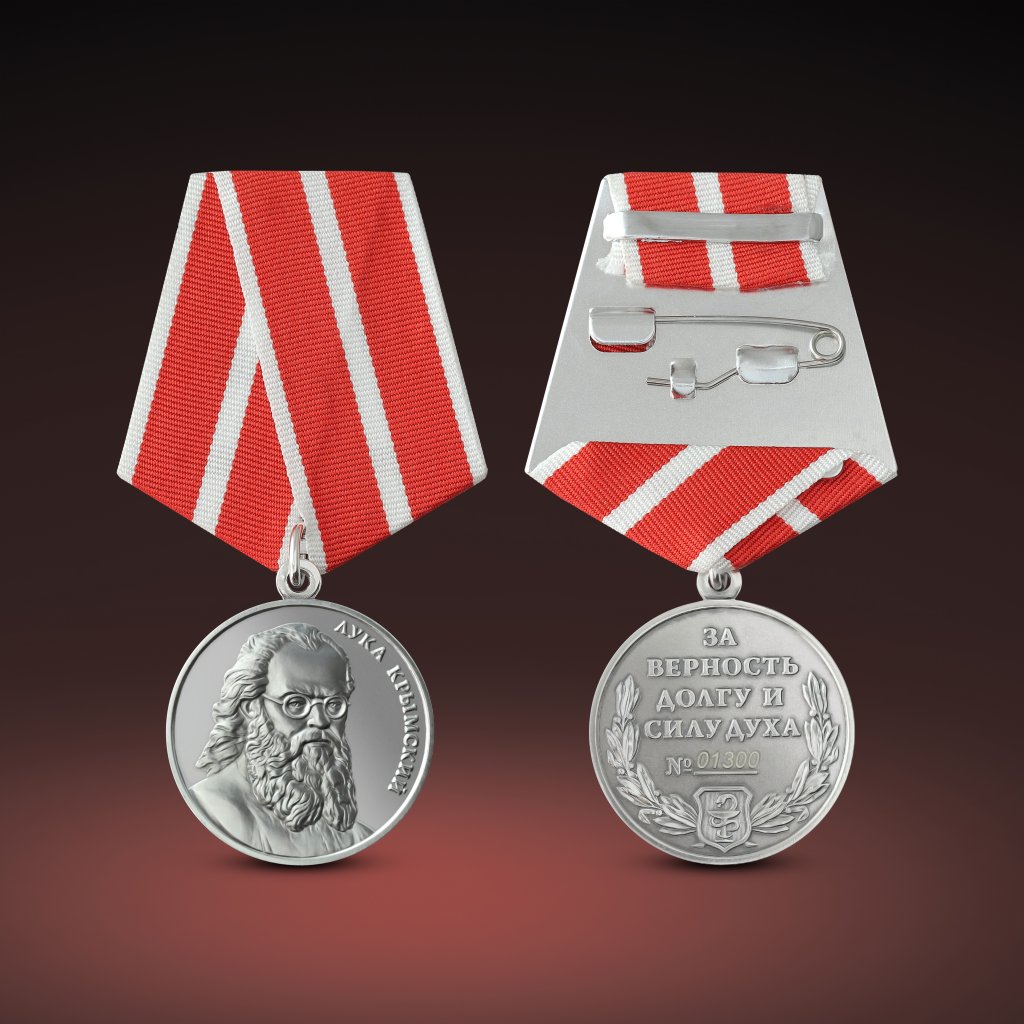 Мультфильм «Подвиг Пересвета в поединке с Челубеем. Куликово поле» https://vk.com/away.php?to=https%3A%2F%2Fdisk.yandex.ru%2Fi%2Fsqblz4ULkeKzFg&cc_key=